D1 - NOTICE TO ATTEND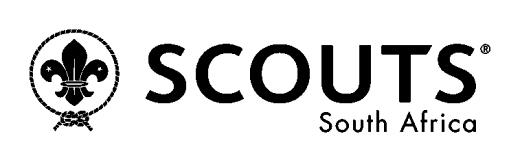 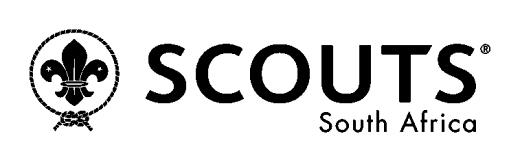  A DISCIPLINARY HEARING(This document is confidential and shall only be distributed to the parties to the hearing and shall be held on file at Regional and National Offices.)BY HAND		MEMBERS NAME:		SD MEMBERSHIP NO:			WARRANT NUMBER:		POSITION: 		GROUP NAME:		DISTRICT:		REGION:		Formal disciplinary charge(s)  have  been laid against you.The charges are as follows:   A formal disciplinary hearing will be held, and you are requested to be present: -PLACE OF HEARING:		DATE:		TIME:		CHAIRPERSON			………………………………………………………………………………..RIGHTS OF THE MEMBER FACING DISCIPLINARY ACTIONTo be advised of the allegations and charges against them;To be given advanced warning of the charges;To be given time to prepare their case;To be present at the hearing;To be represented or assisted at the hearing by a representative of their choice, being a fellow SSA member;To ask questions of any evidence produced or of statements by witnesses;To call witnesses to testify on their behalf;To  have an interpreter;Please note the importance of attending this investigation.  If you do not attend it will be conducted in your absence.Should you plead guilty to any of the charges you may notify the Chairperson n in writing before the disciplinary hearing.I hereby acknowledge receipt of the Notice to Attend a Hearing.If the Member refuses to sign in acknowledgement of receipt of this Notice to attend the Hearing, it will be handed over in the presence of a witness who shall sign the form. The members refusal shall recorded on the FormCharge 1:Details:Charge 2:Details:Charge 3:Details:Name RoleSSA Appointed Representative signatureDateNameRoleMembers signatureDateNameRoleWitness’s signatureDate